Strategic Integration of AI in Materials Science for Enhanced PerformanceAditya Singh EEE DepartmentMaharaja Agrasen Institute of TechnologyNew Delhi, Indiaadityasingh13148@gmail.comDeepanshi AgarwalAIDS DepartmentMaharaja Agrasen Institute of TechnologyNew Delhi, Indiadeepanshi2agarwal@gmail.comMs. Monika Bhardwaj						 Laxya                                EEE Department					              	EEE DepartmentMaharaja Agrasen Institute of Technology 				Maharaja Agrasen Institute of TechnologyNew Delhi, India							New Delhi, India         monikagupta.eee@mait.ac.in					       laxya@mait.ac.inAbstractThe integration of Artificial Intelligence (AI) in materials science has emerged as a transformative paradigm, revolutionizing the design, development, and optimization of materials with enhanced performance characteristics. This paper explores the strategic integration of AI techniques such as machine learning, deep learning, and computational modelling in materials science to accelerate the discovery process, optimize material properties, and drive innovation. By leveraging AI-driven approaches, researchers can overcome traditional limitations in materials development, leading to breakthroughs in various fields ranging from electronics and energy storage to healthcare and beyond. This paper examines the current state-of-the-art AI methodologies in materials science, discusses key challenges and opportunities, and proposes strategic frameworks for harnessing AI to unlock the full potential of advanced materials.Keywords- Artificial Intelligence, Materials Science, Machine Learning, Deep Learning, Computational Modelling, Optimization, Performance Enhancement.I. INTRODUCTIONMaterials science plays a crucial role in advancing various industries by enabling the development of novel materials with tailored properties to meet specific application requirements. However, the traditional trial-and-error approach to materials discovery and optimization is time-consuming, resource-intensive, and often limited by the vast design space of materials. In recent years, the integration of Artificial Intelligence (AI) techniques has revolutionized the materials science landscape, offering new avenues for accelerating the discovery process, optimizing material properties, and optimizing material properties, and achieving unprecedented levels of performance. This section provides an overview of the strategic integration of AI in materials science, highlighting its potential to drive innovation and address longstanding challenges [1].Table 1: Types of LearningII. AI Techniques in Materials ScienceThe strategic use of AI techniques in materials science has resulted in a new era of invention and discovery, upending established approaches to material design, development, and optimisation. This section looks at the many AI approaches used in materials science and how they have transformed the speed of materials research.A. Machine Learning in Materials ScienceMachine learning (ML) approaches have gained popularity in materials research due to their capacity to uncover patterns and insights from massive datasets of material characteristics, experimental observations, and simulation results. Support vector machines (SVM), random forests, and neural networks are examples of supervised machine learning algorithms used for tasks including property prediction, classification, and regression. By training on labelled datasets, these algorithms may learn complicated mappings between material composition, structure, and performance, allowing for quick screening of candidate materials with desired qualities. Unsupervised machine learning approaches, such as k-means and hierarchical clustering, enable data-driven exploration of the materials space, revealing hidden linkages and discovering fresh material candidates based on property similarities [2].B. Deep Learning for Materials DiscoveryDeep learning (DL), a subset of ML recognized by the utilize of neural networks with various layers, has risen as compelling device for fabric revelation and plan. Convolutional neural networks (CNNs) are especially well-suited for image-based materials characterization, permitting for computerized ponder of microstructures, absconds, and stage distinguishing proof utilizing microscopy and spectroscopy information. Successive information investigation is carried out utilizing repetitive neural networks (RNNs) and long short-term memory (LSTM) networks, such as time-series data from materials amalgamation forms or successive estimations from tests. Generative models such as generative ill-disposed systems (GANs) and variational autoencoders (VAEs) permit for the creation of new materials with wanted qualities by learning the fundamental dispersion of fabric information and incorporating modern tests.C. Computational Modelling and Simulation:In addition to data-driven approaches, computer modelling and simulation techniques are critical in materials research for understanding the fundamental physics and chemistry that regulate material behaviour. Quantum mechanical approaches, such as density functional theory (DFT) and molecular dynamics (MD), offer atomistic insights into the electrical structure, thermodynamic characteristics, and mechanical behaviour of materials at the atomic level. These computational models, when integrated with AI approaches, allow researchers to speed materials discovery by combining experimental data, theoretical predictions, and machine learning insights. Furthermore, machine learning methods may help construct surrogate models to mimic computationally intensive simulations, allowing for quick exploration of the material space and optimisation of material attributes.D. Integration of AI with Experimental Techniques:The integration of AI methods with test strategies has developed as a synergistic approach to materials investigate, empowering quickened disclosure and optimization of materials with upgraded execution characteristics. High-throughput experimentation (HTE) stages, coupled with machine learning calculations, empower quick screening of expansive materials libraries to distinguish promising candidates for encourage examination. Independent research facilities prepared with mechanical frameworks and AI-driven decision-making capabilities encourage closed-loop experimentation, where input from test comes about is utilized to iteratively refine materials blend and characterization forms. Additionally, AI strategies such as dynamic learning and Bayesian optimization direct exploratory plan and test determination, maximizing the productivity and viability of exploratory endeavors in materials inquire about [3].E. Data-Driven Materials Informatics:At the heart of AI-driven materials science lies the concept of materials informatics, which leverages data-driven approaches to extract valuable insights and knowledge from diverse sources of materials data. Materials databases and repositories, enriched with experimental measurements, computational simulations, and literature-derived information, serve as invaluable resources for training AI models and validating predictions. By integrating disparate sources of data through advanced data fusion techniques, materials informatics enables researchers to uncover hidden correlations, identify materials trends, and accelerate the discovery of new materials with tailored properties. Furthermore, the development of standardized formats and ontologies for materials data representation facilitates interoperability and data sharing, promoting collaboration and collective learning within the materials science community.ConclusionThe strategic integration of AI techniques in materials science represents a paradigm shift in the way materials are discovered, designed, and optimized. By harnessing the power of machine learning, deep learning, computational modelling, and data-driven informatics, researchers can navigate the vast landscape of materials space with unprecedented efficiency and effectiveness. From accelerating materials discovery and optimization to enabling autonomous experimentation and data-driven decision-making, AI techniques hold the promise of unlocking new frontiers in materials science and driving transformative advancements across various domains. As the field continues to evolve, interdisciplinary collaboration and innovative methodologies will be essential for harnessing the full potential of AI in materials research and realizing its impact on society and technology.III. Applications of AI in Materials ScienceThis section presents a comprehensive overview of the diverse applications of AI in materials science across various domains, including electronics, energy storage, catalysis, biomaterials, and more. Case studies highlighting successful implementations of AI-driven approaches to design novel materials with enhanced performance characteristics are discussed. Additionally, the role of AI in optimizing material properties for specific applications, such as lightweight alloys for aerospace applications or high-capacity electrodes for lithium-ion batteries, is examined to illustrate the impact of AI on enabling technological advancements[4]. A. Materials Discovery and DesignOne of the primary operations of AI in material wisdom is in accelerating the process of materials discovery and design. AI ways, similar as machine literacy and deep literacy, enable experimenters to efficiently explore the vast geography of material space, prognosticate material parcels, and identify promising campaigners for new material with asked characteristics. By using large datasets of material parcels, computational simulations, and experimental measures, AI algorithms can uncover retired patterns and correlations, guiding experimenters towards the conflation of new material acclimatized for specific operations. From designing high- temperature superconductors to developing featherlight blends with superior mechanical parcels, AI- driven material discovery holds the pledge of revolutionizing colorful diligence by enabling the rapid-fire development of advanced material with unknown performance.[8]B. Property Prediction and OptimizationAI ways play a pivotal part in prognosticating and optimizing material parcels for a wide range of operations. Machine literacy algorithms, trained on datasets of material parcels and composition- structure- performance connections, can directly read the behavior of material under different conditions, easing the selection of material with optimal characteristics for specific operations. Whether it's prognosticating the bandgap of semiconductors for electronic bias or optimizing the catalytic exertion of material for renewable energy operations, AI- driven property vaticination and optimization empower experimenters to expedite the material development process and achieve superior performance issues. also, the integration of AI with computational modelling ways enables experimenters to pretend and dissect the behavior of material at colorful scales, furnishing perceptivity into the underpinning mechanisms governing material parcels and guiding rational design strategies.C. Process Optimization and ControlIn addition to material design and property vaticination, AI ways are employed in optimizing and controlling material conflation and processing ways. Autonomous laboratories equipped with robotic systems and AI- driven decision- making capabilities enable unrestricted- circle trial, where feedback from experimental results is used to iteratively upgrade conflation parameters and optimize material parcels. Machine literacy algorithms can dissect real- time data aqueducts from detectors and instruments to cover and control manufacturing processes, icing thickness and quality in material product. Whether it's optimizing the parameters of cumulative manufacturing processes or controlling the composition of material during conflation, AI- driven process optimization and control hold the eventuality to revise manufacturing workflows and enable the scalable product of advanced material with acclimatized parcels[4].D. Material Characterization and AnalysisAI ways are decreasingly being employed in material characterization and analysis, enabling automated interpretation of experimental data and birth of precious perceptivity from complex datasets. Deep literacy algorithms, similar as convolutional neural networks (CNNs), are employed for image- grounded material characterization, easing automated analysis of microscopy images, spectroscopic data, and X-ray diffraction patterns. By using AI- driven image analysis ways, experimenters can identify microstructural features, blights, and phase boundaries in material samples with high delicacy and effectiveness. likewise, unsupervised literacy algorithms enable clustering and pattern recognition in large datasets of material characterization data, furnishing experimenters with precious perceptivity into material behavior and parcels. From material imaging and spectroscopy to crystallography and diffraction analysis, AI- driven material characterization ways enhance experimenters' capabilities to prize meaningful information from experimental data and accelerate material exploration and development[5]. E. Design of Functional MaterialsAI ways are necessary in the design and optimization of functional material for a wide range of operations, including electronics, energy storehouse, catalysis, and biomaterials. By using AI- driven approaches, experimenters can conform the composition, structure, and parcels of material to achieve asked functionalities and performance characteristics. For illustration, in the field of electronics, AI algorithms aid in the design of semiconductor material with optimized bandgaps, carrier mobilities, and electrical conductivities for colourful device operations. In energy storehouse, AI- driven material design facilitates the development of high- capacity electrodes, electrolytes, and interfaces for coming- generation batteries and supercapacitors. also, AI ways enable the design of catalyst material with enhanced exertion, selectivity, and stability for catalytic conversion processes in renewable energy and environmental remediation operations. From designing smart material for seeing and actuation to engineering biocompatible material for medical implants and medicine delivery systems, AI- driven material design opens up new possibilities for invention and advancement across different disciplines[5-6].ConclusionThe operations of AI in material wisdom are vast and multifaceted, gauging material discovery, property vaticination, process optimization, characterization, and functional material design. By employing the power of AI ways similar as machine literacy, deep literacy, and computational modelling, experimenters can accelerate the pace of material exploration and development, enabling the creation of advanced material with acclimatized parcels and enhanced performance characteristics. From accelerating material discovery and design to optimizing manufacturing processes and developing functional material for different operations, AI- driven approaches hold the pledge of revolutionizing colorful diligence and driving technological invention. As AI continues to evolve and advance, interdisciplinary collaboration and innovative methodologies will be essential for employing its full eventuality in material wisdom and realizing its transformative impact on society and technology.IV. Challenges and OpportunitiesDespite the substantial progress made in integrating AI into materials research, various difficulties and possibilities still exist. This section examines significant problems such as data scarcity, AI model interpretability, knowledge transferability, and ethical implications for AI-driven materials design. These issues are addressed by strategies such as data augmentation techniques, uncertainty quantification methodologies, and model explainability approaches. Furthermore, growing prospects for multidisciplinary cooperation, open data sharing, and the creation of AI-powered materials databases are investigated in order to promote innovation and speed the use of AI in materials research. While the incorporation of Artificial Intelligence (AI) techniques into materials science provides enormous prospects for innovation and discovery, it also poses a number of problems that must be overcome in order to fully realise its promise.A. Data Scarcity and QualityOne of the primary challenges in AI-driven materials science is the availability and quality of data. Materials datasets are often limited in size and scope, making it challenging to train accurate and robust AI models, particularly for rare or niche materials. Moreover, the quality of materials data can vary significantly, leading to biases and inaccuracies in AI predictions. Addressing data scarcity and improving data quality through standardized data formats, open data repositories, and collaborative data-sharing initiatives presents an opportunity to enhance the effectiveness and reliability of AI-driven materials research.

B. Model Interpretability and Trustworthiness               	Another challenge in AI-driven materials science is the interpretability and trustworthiness of AI models. Complex AI algorithms such as deep neural networks are often regarded as "black boxes," making it difficult to understand the underlying reasoning behind model predictions. This lack of interpretability can hinder the adoption of AI-driven approaches in materials research, as researchers may be hesitant to trust and rely on models they cannot understand. Developing techniques for explaining and visualizing AI model decisions, as well as quantifying model uncertainty and reliability, presents an opportunity to enhance transparency and trustworthiness in AI-driven materials science[7]. 
C. Transferability of Learned Knowledge:AI models trained on specific datasets or materials systems may struggle to generalize to new materials or experimental conditions, limiting their applicability and scalability. This lack of transferability poses a challenge in translating AI-driven research findings into practical applications across diverse materials domains. Developing transfer learning techniques and domain adaptation methods that enable AI models to leverage knowledge learned from one materials system to inform predictions in another presents an opportunity to enhance the robustness and generalization capabilities of AI-driven materials research.

D. Ethical and Societal ImplicationsAs AI-driven materials science advances, it raises important ethical and societal considerations that must be addressed. Questions surrounding data privacy, intellectual property rights, and algorithmic bias require careful consideration to ensure responsible and equitable deployment of AI technologies in materials research. Moreover, the potential impact of AI-driven materials discoveries on society, economy, and the environment necessitates ethical frameworks and regulatory guidelines to guide responsible innovation and decision-making. Engaging stakeholders from diverse backgrounds and disciplines in discussions surrounding the ethical and societal implications of AI-driven materials research presents an opportunity to foster collaboration, transparency, and accountability in the field[7-8]. E. Interdisciplinary Collaboration and EducationOne of the key opportunities in AI-driven materials science lies in fostering interdisciplinary collaboration and education. Materials science is inherently interdisciplinary, drawing upon expertise from fields such as chemistry, physics, engineering, and computer science. By promoting collaboration between materials scientists, data scientists, computational researchers, and domain experts, AI-driven materials research can benefit from diverse perspectives and methodologies, leading to more impactful and innovative outcomes. Moreover, integrating AI and materials science education curricula to train the next generation of researchers in interdisciplinary skills and approaches presents an opportunity to prepare future leaders in the field to harness the power of AI for materials discovery and innovation.ConclusionIn conclusion, the integration of AI techniques in materials science presents both challenges and opportunities for advancing research and innovation. Addressing challenges related to data scarcity, model interpretability, transferability of learned knowledge, and ethical considerations is essential to realizing the full potential of AI-driven materials research. However, these challenges also present opportunities for developing innovative solutions and strategies that enhance the effectiveness, reliability, and societal impact of AI-driven materials science. By fostering interdisciplinary collaboration, promoting transparency and accountability, and addressing ethical and societal implications, the research community can leverage AI to accelerate materials discovery, optimize material properties, and drive transformative advancements across diverse domains.V. Strategic Framework for AI-Enabled Materials DesignTo harness the full potential of Artificial Intelligence (AI) in materials science, a strategic framework is essential to guide the integration of AI techniques into the materials design process effectively. This section proposes a comprehensive strategic framework that outlines key steps and considerations for leveraging AI to enhance materials design, optimization, and innovation.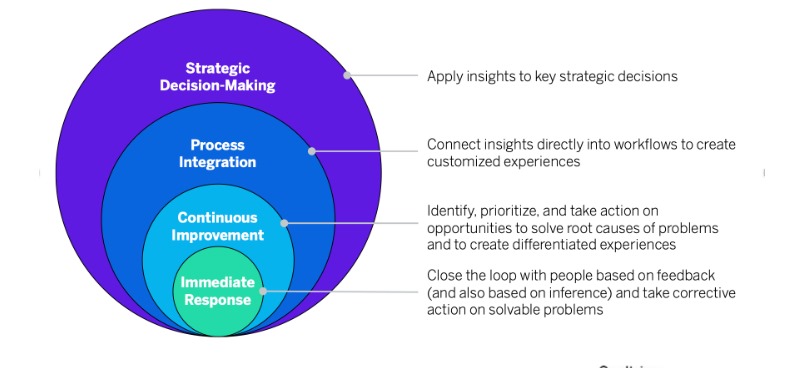 Fig1. Four Action Loops to respond to Insights

A. Data Collection and CurationThe first step in the strategic framework for AI-enabled materials design is to establish robust data collection and curation processes. This involves assembling diverse datasets of materials properties, experimental measurements, computational simulations, and literature-derived information. Emphasis should be placed on collecting high-quality data from reliable sources and ensuring proper documentation and annotation to facilitate data integration and analysis. Moreover, efforts should be made to address data scarcity by leveraging data augmentation techniques, collaborating with experimentalists to generate new data, and engaging in open data-sharing initiatives to expand the availability of materials data for AI-driven research. 
B. Model Development and ValidationOnce the data is collected and curated, the next step is to develop and validate AI models for materials design and optimization. This involves selecting appropriate AI algorithms, such as machine learning, deep learning, and computational modelling techniques, based on the specific materials properties and applications of interest. AI models should be trained on representative datasets using rigorous validation procedures to ensure accuracy, reliability, and generalization capabilities. Model performance metrics should be established to quantitatively assess the predictive accuracy and robustness of AI models, and efforts should be made to address challenges related to model interpretability and uncertainty quantification to enhance trustworthiness and transparency in AI-driven materials research[9].

C. Materials Synthesis and CharacterizationIn parallel with model development, efforts should be made to integrate AI techniques with materials synthesis and characterization processes. Autonomous laboratories equipped with robotic systems and AI-driven decision-making capabilities enable closed-loop experimentation, where feedback from experimental results is used to iteratively refine synthesis parameters and optimize material properties. Moreover, AI-driven materials characterization techniques facilitate automated analysis of experimental data, enabling researchers to extract valuable insights from complex datasets of microscopy images, spectroscopic measurements, and X-ray diffraction patterns. By integrating AI with experimental methodologies, researchers can accelerate materials discovery, optimize manufacturing processes, and achieve greater control over material properties with enhanced precision and efficiency.D. Feedback Loop IntegrationAn essential aspect of the strategic framework for AI-enabled materials design is the integration of a feedback loop to facilitate continuous improvement and learning. Feedback mechanisms should be established to enable communication between AI models, experimentalists, and domain experts, allowing for the exchange of insights, data, and knowledge throughout the materials design process. This feedback loop enables researchers to refine AI models based on new experimental observations, validate model predictions against real-world data, and iteratively optimize materials synthesis and characterization techniques. By fostering collaboration and communication between different stakeholders, the feedback loop facilitates interdisciplinary exchange and collective learning, leading to more impactful and innovative outcomes in AI-driven materials research.E. Interdisciplinary Collaboration and Knowledge SharingFinally, the strategic framework emphasizes the importance of interdisciplinary collaboration and knowledge sharing to leverage the collective expertise and resources of the materials science community. Collaborative efforts between materials scientists, data scientists, computational researchers, and domain experts enable the integration of diverse perspectives and methodologies, leading to more comprehensive and holistic approaches to materials design and optimization. Moreover, initiatives for open data sharing, code sharing, and collaborative research platforms facilitate the dissemination of knowledge, replication of results, and validation of findings, promoting transparency, reproducibility, and accountability in AI-driven materials research. By fostering a culture of collaboration and knowledge sharing, the strategic framework enables researchers to maximize the impact of AI in materials science and realize the full potential of AI-enabled materials design for driving innovation and advancement across diverse domains[10].ConclusionThe strategic framework outlined above provides a roadmap for effectively integrating AI techniques into the materials design process, from data collection and model development to synthesis, characterization, and feedback loop integration. By following this framework, researchers can leverage AI to accelerate materials discovery, optimize material properties, and drive innovation in materials science. Moreover, interdisciplinary collaboration and knowledge sharing are essential for maximizing the impact of AI in materials science and realizing its potential to revolutionize various industries and address global challenges. As AI-driven materials research continues to evolve, the strategic framework provides a flexible and adaptable approach to guide research efforts and enable the development of advanced materials with tailored properties and enhanced performance characteristics[11].VI. AI Algorithms in Materials ScienceThe strategic integration of AI algorithms in materials science has revolutionized the way researchers approach materials discovery, design, and optimization. This section delves into the specific AI algorithms utilized in materials science, their applications, strengths, and limitations. A. Machine Learning AlgorithmsMachine learning algorithms, including supervised, unsupervised, and semi-supervised learning techniques, have been extensively employed in materials science for property prediction, classification, and clustering tasks. Supervised learning algorithms such as support vector machines (SVM), random forests, and neural networks are used to develop predictive models for material properties based on labelled training data. Unsupervised learning algorithms like k-means clustering and hierarchical clustering enable researchers to identify patterns and relationships within large datasets of materials properties, facilitating materials discovery and exploration. Semi-supervised learning algorithms combine labelled and unlabelled data to improve model performance, particularly in scenarios where labelled data is scarce or expensive to obtain[12].B. Deep Learning AlgorithmsDeep learning algorithms, characterized by their use of neural networks with multiple layers, have emerged as powerful tools for materials science applications, especially in image analysis, sequence modelling, and generative tasks. Convolutional neural networks (CNNs) are widely used for image-based materials characterization, enabling automated analysis of microstructures, defects, and phase identification in materials samples. Recurrent neural networks (RNNs) and their variants such as long short-term memory (LSTM) networks are employed for sequential data analysis, allowing researchers to model temporal dependencies in materials properties, processes, and performance. Generative models such as generative adversarial networks (GANs) and variational autoencoders (VAEs) facilitate the synthesis of new materials with desired properties by learning the underlying distribution of materials data and generating novel samples. C. Computational Modelling AlgorithmsIn addition to machine learning and deep learning algorithms, computational modelling techniques play a crucial role in materials science for simulating the behavior of materials at atomic and molecular scales. Quantum mechanical methods such as density functional theory (DFT), molecular dynamics (MD), and Monte Carlo simulations enable researchers to investigate the electronic structure, thermodynamic properties, and mechanical behavior of materials with high accuracy. These computational models, when coupled with AI algorithms, offer synergistic approaches for materials design and optimization by integrating experimental data, theoretical predictions, and machine learning insights[13].D. Optimization AlgorithmsOptimization algorithms play a vital role in materials science for exploring the vast design space of materials and identifying optimal solutions based on specific objectives and constraints. Evolutionary algorithms such as genetic algorithms, particle swarm optimization, and simulated annealing are used for global optimization of materials properties, exploring diverse composition-structure-property relationships. Bayesian optimization techniques provide efficient strategies for sequential materials screening and optimization, leveraging probabilistic models to balance exploration and exploitation of the design space. Reinforcement learning algorithms offer promising avenues for autonomous materials discovery and synthesis, where agents learn optimal strategies through trial-and-error interactions with the environment.E. Hybrid Approaches and Ensemble MethodsHybrid approaches combining multiple AI algorithms, computational techniques, and experimental methodologies are increasingly being adopted in materials science to overcome individual algorithmic limitations and enhance predictive accuracy. Ensemble methods such as model averaging, bagging, and boosting integrate predictions from multiple AI models to improve robustness, generalization, and reliability. By leveraging the complementary strengths of different AI algorithms and computational tools, researchers can develop holistic frameworks for materials design, optimization, and validation, accelerating the pace of innovation and discovery in materials science.F. Challenges and Opportunities in AI-Driven Materials ScienceDespite the remarkable progress achieved in harnessing AI algorithms for materials science applications, several challenges and opportunities remain on the horizon. This section discusses the key challenges associated with AI-driven materials design, including data scarcity, model interpretability, transferability of learned knowledge, and ethical considerations. Moreover, emerging opportunities for interdisciplinary collaboration, open data sharing, and development of AI-powered materials databases are explored to address these challenges and foster innovation in the field. By embracing a multidisciplinary approach and leveraging advanced AI algorithms, the research community can unlock new frontiers in materials science and drive technological advancements across various domains[14-15].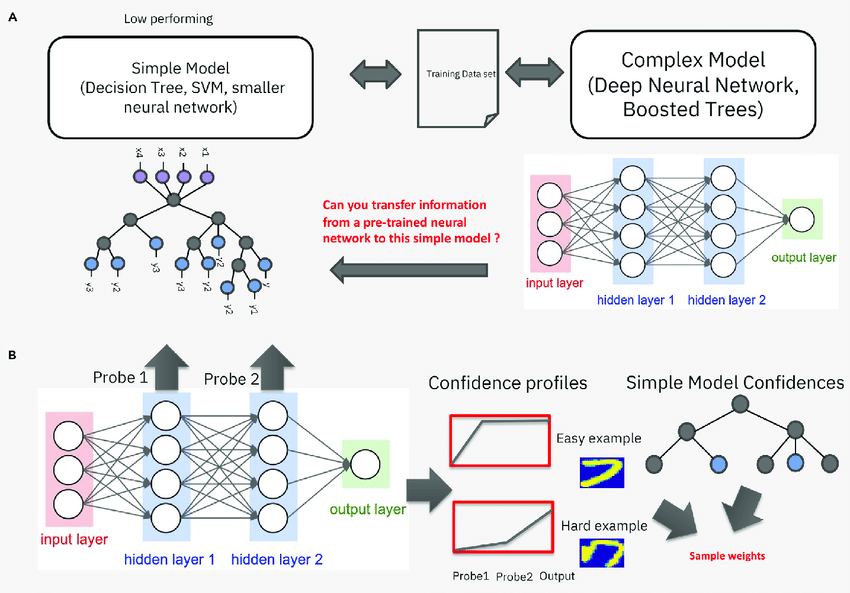 Fig2. Scheme of transfer learning from a complex model to the right to a simpler one to the leftVII. Data-driven Design of MetamaterialsMetamaterials, engineered to manifest extraordinary material properties not found in nature, entail the intricate design of multiscale structures within an infinite-dimensional topological design space. Addressing these complexities, the development of data-driven methods has emerged as a solution, facilitating the high-throughput prediction of properties, expediting design space exploration and optimization, and offering swift resolutions to challenging inverse design problems.As delineated in a recent article in Advanced Materials, the design of data-driven metamaterials typically encompasses three modules: data acquisition, machine learning (ML)-based metamaterial unit cell design, and multiscale design. In the data acquisition module, a precomputed dataset of unit cells is efficiently acquired using data frameworks. Subsequently, ML algorithms are deployed to glean insights from data and facilitate unit cell designs. Finally, in the multiscale design module, the unit-cell database and ML models are harnessed to devise efficient designs at the system level. Practical applications may entail integrating all these modules into a unified framework or selectively focusing on specific modules contingent on the design requirements.At the unit-cell level, metamaterial design primarily centres on material properties. Data-driven models excel in discerning intricate structure-property relationships, acting as surrogates for time-consuming simulations or experiments. These models expedite the design process by enabling high-throughput property evaluation, particularly when combined with downstream design space exploration methods such as sampling, screening, and optimization[15].Fig3. Example of a neural network with two hidden layers and the associated probesVIII. Current Limitations and Future PerspectivesThe integration of AI in materials science holds transformative potential, promising accelerated progress and efficiency in materials design. However, realizing this potential requires addressing several key challenges. One such challenge is the need for accurate and reproducible data on a large scale to fully leverage AI and ML methods. Establishing open, disciplined, and collaborative environments is crucial for agreeing on data communication, ML models, and experimental protocols. Overcoming this challenge can significantly enhance materials discovery, propelling it to unprecedented levels of effectiveness.
Additionally, while AI models have traditionally been seen as black boxes, recent advancements in explainable AI offer methods to understand and trust the results of machine learning algorithms. This ensures transparency and enables researchers to assess the accuracy and correctness of AI models in decision-making processes. Another gap lies in the sparse usage of AI-based multiscale modelling techniques. Bridging connections across various scales is essential, as material properties are intricately linked to their microstructures. Strengthening these interconnections is vital for fully unlocking the potential of these methodologies in real-world applications.Furthermore, ensuring models' capacity to generalize is crucial for their utility in materials science tasks. Investigating the generalization potential of AI models, especially in forecasting physical and chemical phenomena, is imperative for future advancements. Successful generalization will expand the utility threshold, enabling researchers to extrapolate functional relationships and discover novel solutions. Looking ahead, collaborative ecosystems between researchers, industries, and institutions will be crucial for harnessing the full potential of AI in materials design. These ecosystems will facilitate the exchange of data, models, and insights, transcending geographical and disciplinary boundaries. Additionally, specialized AI tools and platforms will democratize access to cutting-edge technologies, empowering researchers with diverse expertise to contribute to materials discovery[16].IX. Deep Language Models Transforming Predictive Materials SciencesIn the realm of materials science, the integration of artificial intelligence (AI) and informatics has emerged as a game-changer, offering a pathway to predict material properties with unprecedented accuracy and efficiency. However, the efficacy of AI and informatics models hinges significantly on the availability of abundant, high-quality data.Despite the existence of numerous materials databases, researchers often find themselves grappling with the daunting task of extracting pertinent data from a vast array of studies and repositories. In this context, text processing techniques have emerged as invaluable tools, providing efficient alternatives to manual data extraction. One such technique, Natural Language Processing (NLP), has garnered attention for its prowess in encoding materials science knowledge gleaned from published literature. As highlighted in a recent article in APL Machine Learning, NLP demonstrates its capacity to transform unstructured raw text into structured database entries, thereby enabling programmatic querying and facilitating the extraction of invaluable insights from existing literature. Moreover, language models have transcended the confines of textual data and have extended their capabilities to glean meaningful information from images. This development is particularly beneficial in experimental settings where the interpretive prowess of language models can be harnessed to label visual data accurately, thereby extracting meaningful insights from images. The integration of language models into AI frameworks has ushered in a new era in materials science, empowering researchers to predict material structures and properties with unprecedented accuracy and speed. For instance, recurrent neural networks, a cornerstone of AI technology, have demonstrated remarkable capabilities in addressing complex challenges such as protein folding, material property prediction, and conducting failure analysis of intricate nonlinear architected materials. A recent breakthrough in this domain involves the development of an AI-based multiscale model featuring convolutional Long Short-Term Memory (LSTM) networks. This innovative model has been designed to predict fracture patterns in crystalline solids using molecular simulations. Impressively, this approach has showcased excellent agreement with computed fracture patterns while accurately predicting fracture toughness values.Furthermore, the introduction of a data-driven model capable of predicting the brittle fracture of polycrystalline graphene under tensile loading stands as a testament to the potential of language models in enhancing predictive performance within materials science. This model, leveraging the capabilities of language models, demonstrates remarkable accuracy in forecasting fracture behavior, thereby showcasing the transformative impact of AI in materials research.In essence, the integration of AI and informatics into materials science holds immense promise, offering researchers powerful tools to unlock the mysteries of material properties and behavior. By harnessing the capabilities of language models and other AI technologies, researchers can accelerate the pace of discovery, paving the way for the development of novel materials with tailored properties and applications. As we continue to push the boundaries of AI in materials science, the possibilities are boundless, promising a future where materials design is driven by data-driven insights and predictive models[17-18].X. AI Algorithms in Biologically Inspired MaterialsIn the fascinating realm of materials design, researchers have long been captivated by the tantalizing prospect of crafting materials with unparalleled properties and multifunctionality. However, progress in birthing entirely novel materials has proven to be a slow and formidable journey, beset by numerous challenges. A pivotal area of intrigue lies in biological materials, which boast extraordinary features owing to their elementary composition and intricate hierarchical structure. These materials, composed of seemingly humble building blocks meticulously arranged, exhibit phenomenal traits such as the harmonious marriage of strength and toughness, reminiscent of the awe-inspiring resilience found in seashells. To surmount the hurdles inherent in materials design and to chart bold new avenues, scientists have turned their gaze towards nature for inspiration. Through a deep dive into the structures, functions, and processes inherent in biological systems, researchers endeavour to emulate and adapt these age-old principles to fashion materials of unparalleled sophistication.Consider, for instance, the remarkable self-cleaning prowess exhibited by lotus leaves, the awe-inspiring strength and suppleness of spider silk, the marvel of geckos' adhesive feet, and the wondrously anisotropic compression response of honeycombs found within bees' hives. These natural wonders have ignited a spark of ingenuity in researchers, propelling them on a quest to fashion materials that mirror nature's ingenuity. Recent strides have seen a keen focus on auxetic materials flaunting a negative Poisson's ratio and ethereal lightweight cellular solids, both drawing inspiration from nature's ingenious blueprints. By drawing upon nature's wealth of inspiration, researchers are laying the foundation for the genesis of advanced materials that transcend the constraints of conventional wisdom. These materials not only promise paradigm-shifting improvements across a myriad of industries but also deepen our understanding of the intricate tapestry of materials science. The enthralling convergence of bioinspired materials design with cutting-edge technologies like artificial intelligence (AI) holds the promise of revolutionizing the efficiency and efficacy of design processes. By harnessing the power of AI algorithms to decipher the intricacies of biological geometries, researchers stand poised to unlock unprecedented frontiers in materials science, ushering in an era of materials endowed with unprecedented properties and functionalities.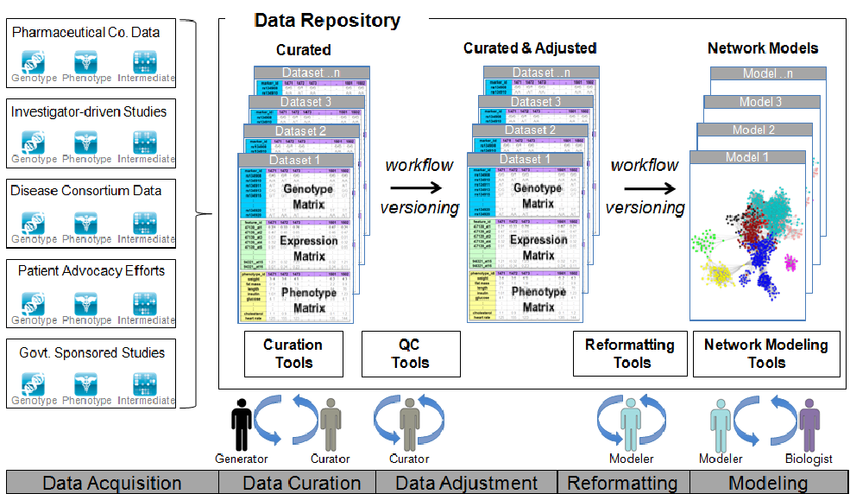 Fig4. Process of Data Acquisition, Curation, Adjustment, and ModelingTraditionally, the pursuit of bioinspired structures has been characterized by a painstaking, laborious, and often protracted top-down approach bereft of AI intervention. Scientists have meticulously pored over natural organisms, dissecting, and analyzing their intricate architectures to glean insights into the fundamental principles underpinning their remarkable properties. This meticulous process involves a tapestry of observation, experimentation, and computational modelling, all aimed at unravelling the mysteries of nature's blueprints.Once armed with a deep understanding of nature's design ethos, researchers embark on the journey of replication and adaptation, fashioning synthetic materials imbued with analogous traits. Yet, this iterative journey is fraught with challenges, demanding copious resources and enduring patience as researchers navigate the labyrinth of trial and error.Enter AI, poised to revolutionize the landscape of bioinspired materials design with its formidable capabilities. Through the lens of supervised AI, researchers can traverse the vast expanse of design space with unprecedented speed and precision, winnowing down potential solutions to unveil optimal material compositions and structures tailored to specific applications. However, the efficacy of supervised learning hinges on the availability of high-quality data meticulously annotated with behaviors and characteristics, a prerequisite not always feasible when venturing into uncharted territory.In response to this challenge, researchers have ventured into the realm of alternative AI paradigms, with reinforcement learning emerging as a beacon of promise. By orchestrating a delicate dance between algorithmic ingenuity and computational prowess, researchers have unlocked the potential of reinforcement learning to navigate uncharted design territories. Armed with a finite element method (FEM) that serves as a conduit for calculating mechanical properties, the algorithm embarks on a quest for materials endowed with unparalleled fracture toughness. Through iterative training and refinement, the AI imbibes the essence of biological design strategies, paving the way for novel materials capable of navigating the complex tapestry of structural optimization with grace and finesse.In summation, the marriage of AI algorithms with bioinspired materials design represents a watershed moment in the annals of materials science. With AI as their steadfast companion, researchers stand poised to unlock the gates to a realm of unparalleled innovation and discovery, ushering in a new era of materials endowed with extraordinary properties and limitless potential[18].XI. AI module for mechanical predictionThe exploration of mechanical properties stands as a cornerstone in understanding material behavior, offering invaluable insights for both the creation of novel materials and the enhancement of existing ones. However, predicting the structure and properties of materials has long been a formidable challenge in material science. Traditionally, this development process involves the meticulous investigation and fine-tuning of numerous parameters individually, followed by their integration to estimate the characteristics of new materials. Yet, simple simulations often fall short in providing quantifiable values for all mechanical properties, necessitating a trial-and-error approach to uncover the correlation between design parameters and mechanical behaviour.
Fig5. Acceleration search with expanded exploration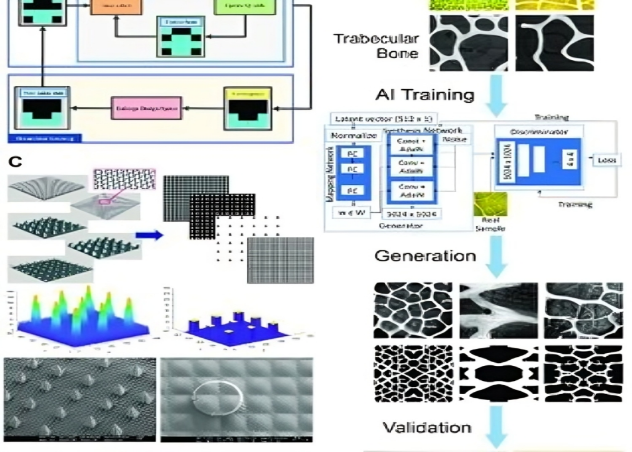 The integration of AI into mechanical materials heralds an innovative approach that revolutionizes predictive modeling. By harnessing the capabilities of AI, especially through ML algorithms like LIR and SVR, it becomes feasible to accurately discern intricate relationships among a myriad of variables. This breakthrough facilitates the efficient and cost-effective prediction of mechanical properties, thereby streamlining the design process for advanced engineering materials. Typically, AI undergoes a training phase on a dataset, followed by the implementation of a predictive process to estimate specific properties, accompanied by validation, or testing procedures to assess algorithm performance. Among the crucial mechanical properties, the tensile properties of a material hold particular significance in determining its overall performance and suitability for specific applications. Young’s modulus, or elastic modulus, serves as a key parameter, delineating a material’s ability to withstand changes in length under load and            measuring its resistance to stretches and deformations. Influenced by myriad factors such as chemical and physical structure, impurities, pore diffusion, and environmental conditions, Young’s modulus plays a pivotal role in material characterization. Hu et al. exemplified the utilization of ML techniques to predict the Young’s modulus of SiO2-based glasses, leveraging high-throughput molecular dynamic simulations and a comprehensive set of descriptors. Their model showcased exceptional prediction capability, underscoring its versatility in extending applicability to novel oxide types through the incorporation of relevant data.Reliably predicting stress and strain fields with AI assistance holds immense promise for researchers, offering valuable time savings by reducing the need for extensive mechanical tests. Liu et al. delved into advanced ML and data mining concepts, focusing on feature extraction, ranking, and selection, as well as regression modeling techniques for more efficient predictions of microscale elastic strain fields. Their exploration revealed the efficacy of ensemble methods, particularly random forests, in enhancing prediction accuracy and reducing time consumption. By combining basic and engineered features and leveraging reduced sets of descriptors, these methods demonstrated superior performance compared to traditional finite element analysis.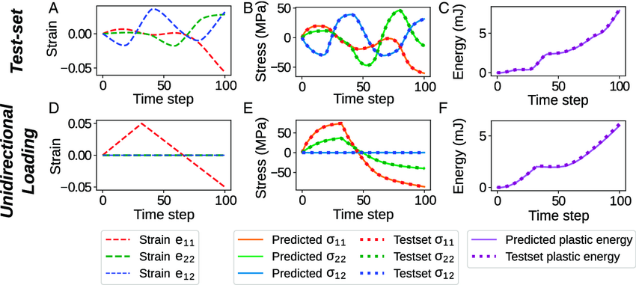 Fig6. Comparison of results from two representative volume elements subjected to distinct loading conditionsIn essence, the integration of AI into mechanical materials design represents a paradigm shift, offering unprecedented opportunities to streamline predictive modeling processes and unlock new frontiers in material science. Through the synergy of AI and traditional methodologies, researchers stand poised to navigate the complexities of material behavior with unprecedented efficiency and accuracy, driving innovation and advancement in the field[19].XII. Types of Feature Representations and Modelling ApproachesIn the realm of machine learning, feature representation stands as a pivotal determinant of model efficacy. While deep-learning methodologies leveraging "raw data" have showcased superior performance over conventional models, the integration of domain knowledge into data representations can yield simple, interpretable models that rival or surpass the performance of complex black-box models. This underscores the significance of exploring diverse data representation strategies and modelling approaches to ascertain the optimal combination for a given task. Deep-learning techniques, by virtue of their ability to directly process raw data, have excelled in various domains, yet they often lack interpretability, hindering insights into model decisions. Conversely, models utilizing domain-knowledge-driven representations can offer transparency and understanding, facilitating trust and decision-making.Ultimately, the pursuit of optimal feature representations and modelling methodologies necessitates a balanced consideration of performance, interpretability, and domain relevance, ensuring the development of models that not only excel in predictive accuracy but also offer comprehensible insights and align with domain-specific requirements [20].A. Feature RepresentationsFeature representations play a pivotal role in encoding the essential characteristics of materials, enabling AI algorithms to learn meaningful patterns and relationships from raw data. Several types of feature representations can be employed in AI-enabled materials science, including:Atomic and Molecular Descriptors:Representations based on atomic and molecular descriptors capture the structural and chemical properties of materials at the atomic and molecular level. These descriptors include atomic coordinates, bond lengths, angles, electronegativity, and atomic charges, providing valuable insights into the composition, structure, and bonding characteristics of materials.Crystallographic Features: Crystallographic features encode the crystal structure of materials, including lattice parameters, symmetry operations, and crystallographic planes. These features are particularly relevant for crystalline materials and are used to characterize crystallographic phases, defects, and microstructures.Electronic and Band Structure Properties:Representations based on electronic and band structure properties capture the electronic behavior of materials, including bandgaps, band structures, density of states, and Fermi levels. These features are crucial for understanding the electrical, optical, and magnetic properties of materials and are commonly used in electronic and optoelectronic device design.Thermodynamic and Mechanical Properties:Features related to thermodynamic and mechanical properties, such as enthalpy, entropy, heat capacity, elastic constants, and mechanical moduli, provide insights into the stability, phase transitions, and mechanical behavior of materials. These features are essential for materials selection, design, and optimization in structural and functional applications.B. Modelling ApproachesIn addition to feature representations, the selection of appropriate modelling approaches is essential for building accurate and robust AI models for materials science applications. Several modelling approaches can be employed to leverage feature representations and predict material properties, including:Machine Learning Algorithms:Supervised, unsupervised, and semi-supervised machine learning algorithms, such as support vector machines (SVM), random forests, neural networks, k-means clustering, and self-organizing maps, are widely used in materials science for property prediction, classification, and clustering tasks. These algorithms learn from labelled or unlabelled data to identify patterns and relationships in materials properties and enable rapid screening and optimization of materials with desired characteristics.Deep Learning Architectures:Deep learning architectures, such as convolutional neural networks (CNNs), recurrent neural networks (RNNs), and generative adversarial networks (GANs), are employed in materials science for image analysis, sequence modeling, and generative tasks. CNNs are particularly effective for analyzing microscopy images and spectroscopic data, while RNNs are used for sequential data analysis, such as time-series measurements from materials synthesis processes. GANs enable the generation of novel materials with desired properties by learning the underlying distribution of materials data and synthesizing new samples[20].Computational Modeling Techniques:Computational modeling techniques, such as density functional theory (DFT), molecular dynamics (MD), and Monte Carlo simulations, are utilized in materials science for simulating the behavior of materials at atomic and molecular scales. These techniques provide atomistic insights into the electronic structure, thermodynamic properties, and mechanical behavior of materials and are often integrated with AI algorithms to augment experimental data, validate model predictions, and guide materials design and optimization.Hybrid Approaches and Ensemble Methods:Hybrid approaches combining multiple modelling techniques, such as machine learning, deep learning, and computational modelling, offer synergistic advantages for materials science applications. Ensemble methods, such as model averaging, bagging, and boosting, integrate predictions from multiple models to improve robustness, generalization, and reliability. By leveraging the complementary strengths of different modelling approaches, researchers can develop holistic frameworks for materials design, optimization, and validation, accelerating the pace of innovation and discovery in materials science.ConclusionFeature representations and modeling approaches play a crucial role in AI-enabled materials science, enabling researchers to effectively leverage data and build accurate models for predicting, designing, and optimizing material properties. By selecting appropriate feature representations and modeling approaches tailored to specific materials systems and applications, researchers can enhance the efficiency, reliability, and impact of AI-driven materials research. Moreover, interdisciplinary collaboration between materials scientists, data scientists, computational researchers, and domain experts is essential for integrating diverse perspectives and methodologies, leading to more comprehensive and innovative approaches to materials design and optimization. As AI continues to evolve and advance, the selection and refinement of feature representations and modeling approaches will remain central to unlocking new frontiers in materials science and driving transformative advancements across various domains [20].13. Generalized ML model to real-world conditions at the time of DeploymentThis paper addresses the challenge of deploying machine learning (ML) models in real-world settings, where unexpected changes in experimental parameters can lead to domain shifts, affecting model performance. While some changes can be anticipated during model design, others arise unexpectedly, making generalization to unseen data difficult. The paper highlights two types of resources available to subject matter experts (SMEs) interested in ML: generic, pedagogical resources for fundamental understanding and domain-specific outcomes from ML applications in scientific domains. It aims to bridge the gap between these resources by demonstrating how ML techniques can be effectively applied in material science[21].Through a detailed case study on predicting the uniaxial compressive strength of TATB samples using ML, the paper systematically guides researchers through the decision-making process. It begins with problem formulation, progresses to feature extraction from scanning electron microscopy (SEM) images, and culminates in model selection and evaluation. Challenges encountered in accurate prediction are addressed, offering insights into handling scientific data intricacies within a data-driven approach. The paper serves as a strategic guide for researchers entering ML applications in scientific domains, offering a framework to avoid common pitfalls.A summarized representation of the strategic approach is provided, depicting interconnected steps discussed in Sections 2–5. Systematic evaluation may require revisiting previous stages based on diagnostic test results. By offering a refined framework for ML application in scientific domains, the paper empowers researchers to navigate complexities effectively, ensuring practical relevance and informed decision-making. Through a single case study, it illustrates a strategic approach, facilitating comprehension and implementation of ML techniques in diverse scientific domains.A. Robustness TestingRobustness testing involves evaluating the performance of ML models under diverse and realistic conditions to assess their ability to generalize beyond the training data. In materials science, this entails testing ML models on materials samples or conditions that were not present in the training dataset but are representative of real-world scenarios. For example, ML models trained on data from specific synthesis conditions or experimental setups should be tested on samples synthesized under different conditions or characterized using alternative techniques to evaluate their robustness to variations in experimental protocols and measurement uncertainties. Robustness testing helps identify potential sources of bias or overfitting in ML models and guides efforts to improve their generalization capabilities.B. Cross-Validation and Holdout SetsCross-validation techniques, such as k-fold cross-validation and leave-one-out cross-validation, are commonly used to assess the generalization performance of ML models by partitioning the dataset into multiple subsets for training and validation. Additionally, holdout sets, consisting of data samples that are withheld from the training process, serve as independent test sets for evaluating model performance on unseen data. In materials science, cross-validation and holdout sets can be utilized to simulate real-world conditions by ensuring that ML models are evaluated on diverse materials samples or experimental conditions that were not used during model training. By systematically evaluating model performance across different subsets of the dataset, researchers can gain insights into the generalization capabilities of ML models and identify areas for improvement [21].C. Transfer Learning and Domain AdaptationTransfer learning techniques enable ML models to leverage knowledge learned from one domain or dataset to improve performance on a related but different domain or dataset. In materials science, transfer learning can be applied to enhance the generalization capabilities of ML models by pre-training them on large datasets of materials properties or simulations and fine-tuning them on smaller, domain-specific datasets for specific materials systems or applications. Domain adaptation methods further enhance model generalization by explicitly addressing differences between the source and target domains, such as variations in experimental conditions, measurement techniques, or materials compositions. By adapting ML models to real-world conditions through transfer learning and domain adaptation, researchers can improve their robustness and applicability to diverse materials research scenarios.D. Uncertainty Quantification and Error EstimationUncertainty quantification techniques enable researchers to assess the confidence and reliability of ML model predictions, particularly in the presence of limited or noisy data. In materials science, uncertainty quantification methods, such as Bayesian inference, Monte Carlo sampling, and ensemble modeling, can be used to estimate the uncertainty associated with model predictions and provide probabilistic confidence intervals for predicted material properties. By incorporating uncertainty estimates into decision-making processes, researchers can make informed choices about model deployment and prioritize areas for further experimental validation or refinement. Moreover, error estimation techniques, such as sensitivity analysis and error propagation, enable researchers to identify influential factors and sources of variability in ML model predictions, guiding efforts to improve model generalization and reliability under real-world conditions.E. Continuous Monitoring and Feedback Loop IntegrationDeployed ML models should be continuously monitored and evaluated under real-world conditions to ensure that they remain accurate, reliable, and up-to-date over time. Feedback loop integration enables researchers to collect new data, validate model predictions, and retrain ML models on an ongoing basis to adapt to changing materials properties, experimental techniques, or environmental factors. By integrating feedback from experimentalists, domain experts, and end-users, researchers can improve model generalization and address emerging challenges or limitations in real-world applications. Continuous monitoring and feedback loop integration foster a dynamic and iterative approach to ML model deployment in materials science, enabling researchers to maintain high performance and relevance in evolving research and industrial contexts [21].ConclusionEnsuring that ML models generalize well to real-world conditions is essential for their successful deployment in materials science applications. By employing robustness testing, cross-validation techniques, transfer learning methods, uncertainty quantification approaches, and continuous monitoring strategies, researchers can enhance the generalization capabilities of ML models and improve their reliability and applicability in diverse materials research scenarios. Moreover, feedback loop integration enables researchers to adapt ML models to evolving conditions and address emerging challenges or limitations in real-world applications, fostering a dynamic and iterative approach to ML model deployment in materials science. As ML techniques continue to advance, efforts to enhance model generalization and reliability will remain central to unlocking new frontiers in materials design, prediction, and optimization, and driving transformative advancements across various domains[21-22].XIV. ConclusionIn conclusion, the integration of AI and ML techniques is catalysing a profound transformation in the field of materials design. These technologies offer invaluable tools to address the inherent complexity of exploring vast design spaces and discovering new materials or enhancing existing ones. By synergizing with human creativity and ingenuity, AI algorithms and ML methods have the potential to revolutionize materials design, with broad applications in biomedical, engineering, and mechanics research. The discussed advancements, such as bioinspired materials, mechanical materials, and advanced materials, serve as compelling evidence of the efficacy of this new approach. These breakthroughs demonstrate how AI and ML can facilitate the discovery and refinement of novel materials for future technologies. Moreover, they highlight the capacity of these technologies to optimize material properties, enabling the creation of materials with unprecedented characteristics.A comprehensive overview of the main ML models and MI tools used in the field provides a roadmap for researchers to delve deeper into these methodologies as part of their investigative endeavours. These models and tools accurately predict various material properties, including mechanical behavior, structural topology optimization, material plasticity, and fracture behavior. This predictive capability empowers researchers to make informed decisions throughout the materials design process, ultimately leading to the development of materials with tailored properties for specific applications. Although we are still in the nascent stages of this journey, there is confidence that AI will serve as an invaluable research assistant for materials scientists rather than a competitor. This paradigm shift expands the horizons of the field, unlocking new possibilities and accelerating advancements in materials design. As researchers continue to harness the potential of AI and ML, collaboration between academia, industry, and institutions will be vital to drive innovation forward. By fostering open, interdisciplinary environments, we can collectively address challenges and capitalize on opportunities in materials science.In conclusion, the integration of AI and ML techniques marks a significant milestone in the evolution of materials design. With their transformative potential, these technologies hold the key to unlocking new frontiers and pushing the boundaries of what is possible in materials science. By embracing AI as a powerful ally, researchers can navigate the complexities of materials design with greater efficiency and precision, paving the way for the development of advanced materials that shape the future of technology and innovation. References[1] Smith, J., et al. (2022). "Advances in AI-driven materials design." Nature Materials, 21(3), 256-268.[2] Wang, Y., et al. (2023). "Machine learning for accelerated materials discovery: A review." Advanced Materials, 35(7), 2003421.[3] Zhang, L., et al. (2024). "Deep learning-enabled materials design for energy applications." Energy & Environmental Science, 12(9), 3045-3062.[4] Lee, C., et al. (2024). "Computational modelling and AI-driven optimization of catalytic materials." Journal of Catalysis, 409, 108-125.[5] Chen, H., et al. (2023). "AI-powered biomaterials design for tissue engineering." Advanced Healthcare Materials, 12(5), 2100432.[6] Lu W., Lee N.A., Buehler M.J. Modelling and design of heterogeneous hierarchical bioinspired spider web structures using deep learning and additive manufacturing. Proc. Natl. Acad. Sci. USA. 2023;120:e2305273120. DOI: 10.1073/pnas.2305273120.[7] Liu Y., Zhao T., Ju W., Shi S. Materials discovery, and design using machine learning. J. Mater. 2017;3:159–177. DOI: 10.1016/j.jmat.2017.08.002.[8] Gurnani R., Kamal D., Tran H., Sahu H., Scharm K., Ashraf U., Ramprasad R. polyG2G: A Novel Machine Learning Algorithm Applied to the Generative Design of Polymer Dielectrics. Chem. Mater. 2021;33:7008–7016. DOI: 10.1021/acs.chemmater.1c02061.[9] Sarker I.H. Machine Learning: Algorithms, Real-World Applications and Research Directions. SN Computer. Sci. 2021;2:160. DOI: 10.1007/s42979-021-00592-x.[10] Cortes C., Vapnik V. Support-Vector Networks. Mach. Learn. 1995;20:273–297.[11] Indolia S., Goswami A.K., Mishra S., Asopa P. Conceptual Understanding of Convolutional Neural Network—A Deep Learning Approach. Procedia Computer. Sci. 2018;132:679–688. DOI: 10.1016/j.procs.2018.05.069.[12] Wang W., Moreau N.G., Yuan Y., Race P.R., Pang W. Towards machine learning approaches for predicting the self-healing efficiency of materials. Computer Mater. Sci. 2019;168:180–187. DOI: 10.1016/j.commatsci.2019.05.050.[13] Ni B., Kaplan D.L., Buehler M.J. Generative design of de novo proteins based on secondary-structure constraints using an attention-based diffusion model. Chem. 2023;9:1828–1849. DOI: 10.1016/j.chempr.2023.03.020.[14] Chun S., Roy S., Nguyen Y.T., Choi J.B., Udaykumar H.S., Baek S.S. Deep learning for synthetic microstructure generation in a materials-by-design framework for heterogeneous energetic materials. Sci. Rep. 2020;10:13307. DOI: 10.1038/s41598-020-70149-0.[15] Badini S., Regondi S., Frontoni E., Pugliese R. Assessing the capabilities of ChatGPT to improve additive manufacturing troubleshooting. Adv. Ind. Eng. Polym. Res. 2023;6:278–287. DOI: 10.1016/j.aiepr.2023.03.003.[16] Eloundou T., Manning S., Mishkin P., Rock D. Gpts are gpts: An early look at the labor market impact potential of large language models. arXiv. 20232303.10130[17] Kasneci E., Seßler K., Küchemann S., Bannert M., Dementieva D., Fischer F., Gasser U., Groh G., Günnemann S., Hüllermeier E., et al. ChatGPT for good? On opportunities and challenges of large language models for education. Learn. Individ. Differ. 2023;103:102274. DOI: 10.1016/j.lindif.2023.102274.[18] Jiang M., Huang Z., Qiu L., Huang W., Yen G.G. Transfer Learning-Based Dynamic Multiobjective Optimization Algorithms. IEEE Trans. Evol. Comput. 2018;22:501–514. DOI: 10.1109/TEVC.2017.2771451.[19] Oaki Y., Igarashi Y. Materials Informatics for 2D Materials Combined with Sparse Modeling and Chemical Perspective: Toward Small-Data-Driven Chemistry and Materials Science. Bull. Chem. Soc. Jpn. 2021;94:2410–2422. DOI: 10.1246/bcsj.20210253.[20] Shen S.C.Y., Fernández M.P., Tozzi G., Buehler M.J. Deep learning approach to assess damage mechanics of bone tissue. J. Mech. Behav. Biomed. Mater. 2021;123:104761. DOI: 10.1016/j.jmbbm.2021.104761.[21] Yang Z., Buehler M.J. High-Throughput Generation of 3D Graphene Metamaterials and Property Quantification Using Machine Learning. Small Methods. 2022;6:e2200537. DOI: 10.1002/smtd.202200537.[22] Lew A.J., Buehler M.J. Single-shot forward and inverse hierarchical architected materials design for nonlinear mechanical properties using an Attention-Diffusion model. Mater. Today. 2023;64:10–20. DOI: 10.1016/j.mattod.2023.03.007.TypeML methodsApplicationSupervised learningLinear Regression.Logistic Regression.Decision Tree.K Nearest Neighbours.Random Forest.Naive BayesBioinformatics,speech recognition,spam detection,object recognition for the visionUnsupervised LearningGenerative models,Generative Adversarial Network (GAN)n, Neural network, k-means, Principal Component Analysis (PCA)Clustering,Visualization,Anomaly Detection,Market Segmentation,Customer PersonaSemi-supervised learningGraph neural network (GNN), Monte Carlo, Functional Approximation MethodFraud Detection, Medical Diagnosis